KVENER, KULTURARV OG TURISME
Lørdagsuniversitet på Halti, Nordreisa, 16.mars 2019Klokken 12:30-13:30Foredrag ved:
Kjell Ole Kjærland Olsen
Trine Kvidal-RøvikStein R. MathisenLørdagsuniversitetet er et populærvitenskapelig tilbud der Universitetets fremste forskere holder foredrag om ulike temaDel av programmet for Kvenfolkets dag – Kvensk lørdag. Arrangementet er gratis og åpent for alle.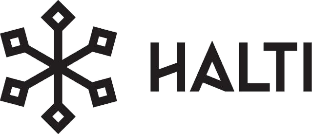 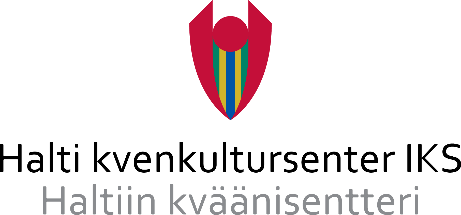 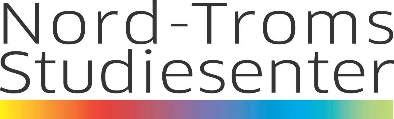 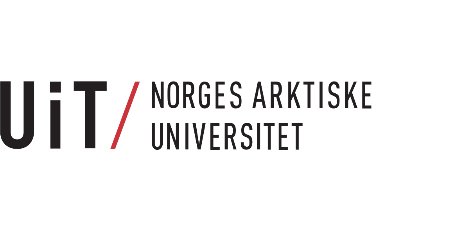 